III межмуниципальный Фестиваль педагогических идей «Радуга проектов»27.04.2018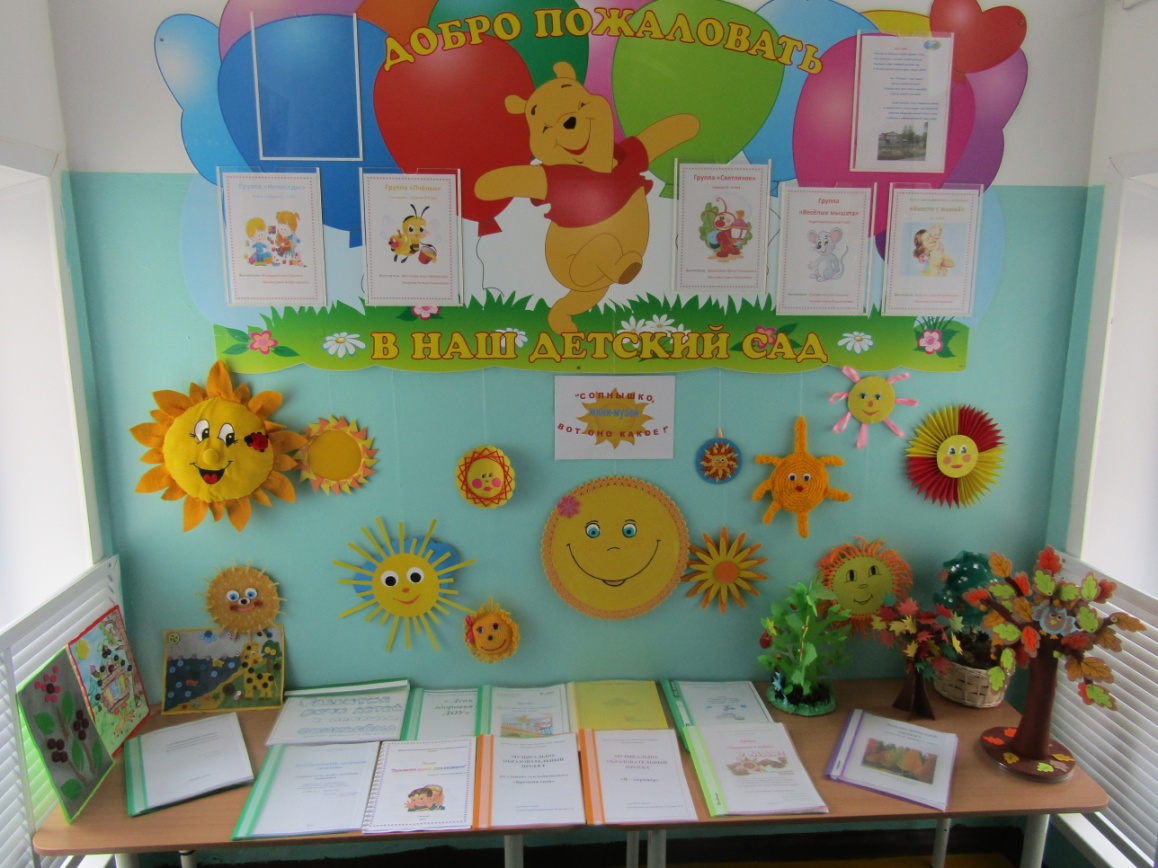 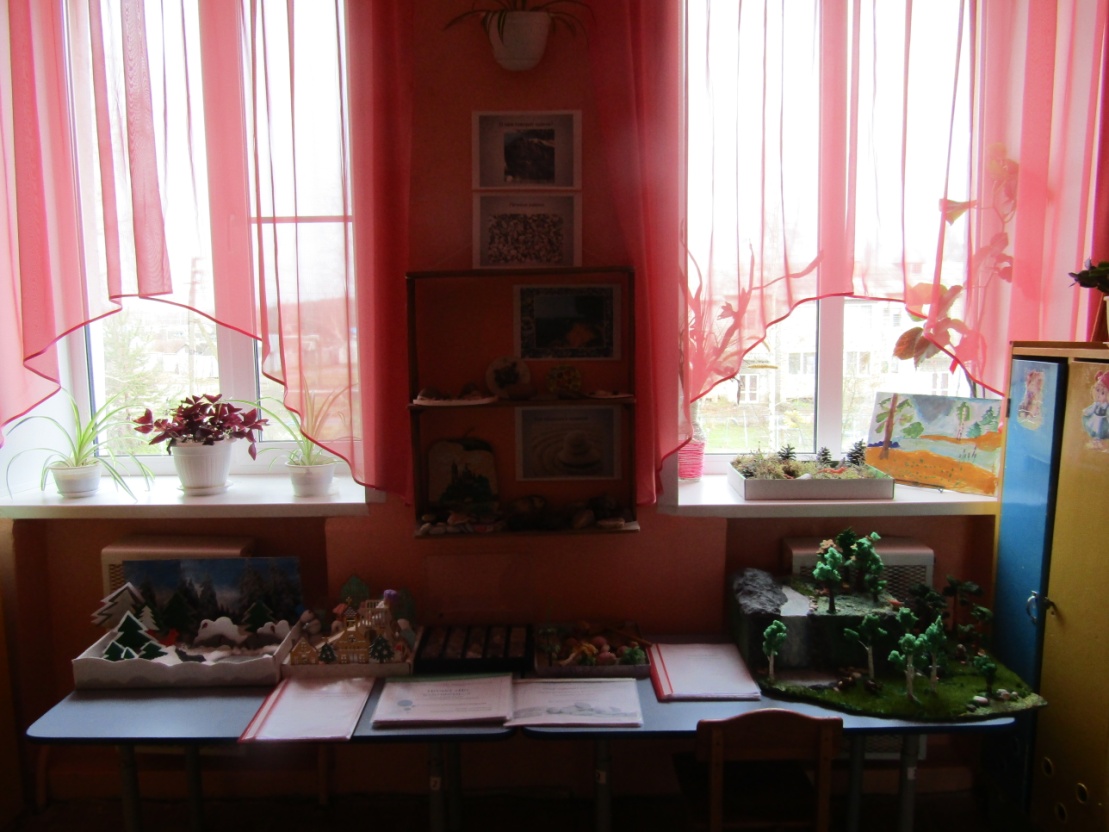 В Фестивале приняли участие 18 педагогов из 9 дошкольных образовательных учреждений Мышкинского МР, Некоузского МР и Брейтовского МР.Участники и члены жюри: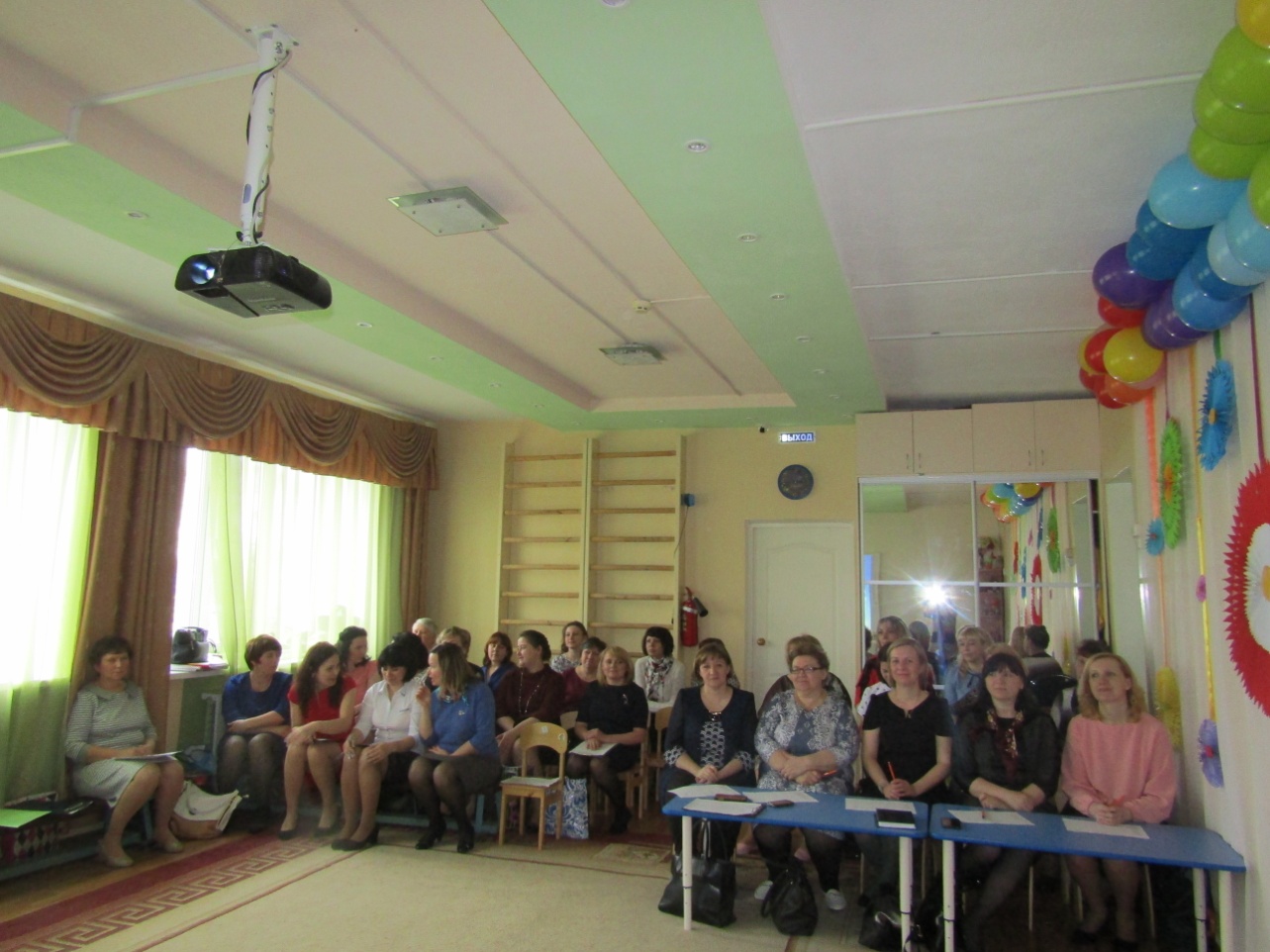 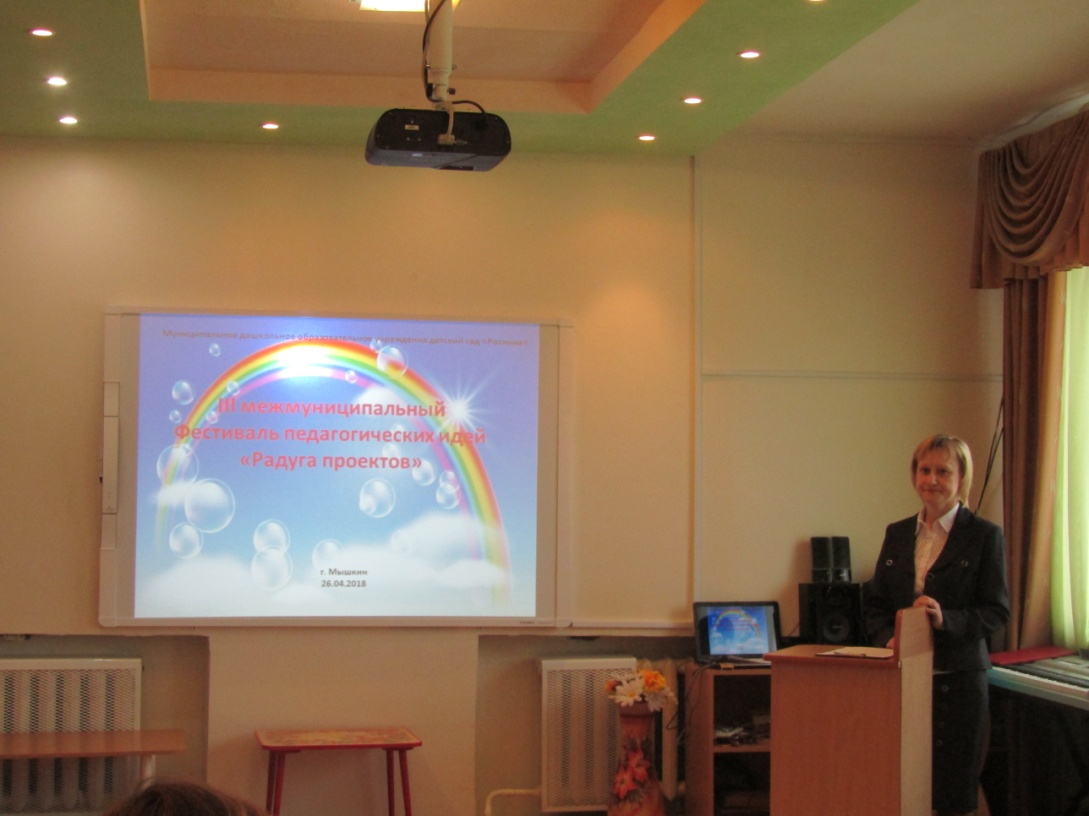 Участников Фестиваля приветствовали педагоги и воспитанники МДОУ детского сада «Росинка» совместным танцем «Взрослые и дети»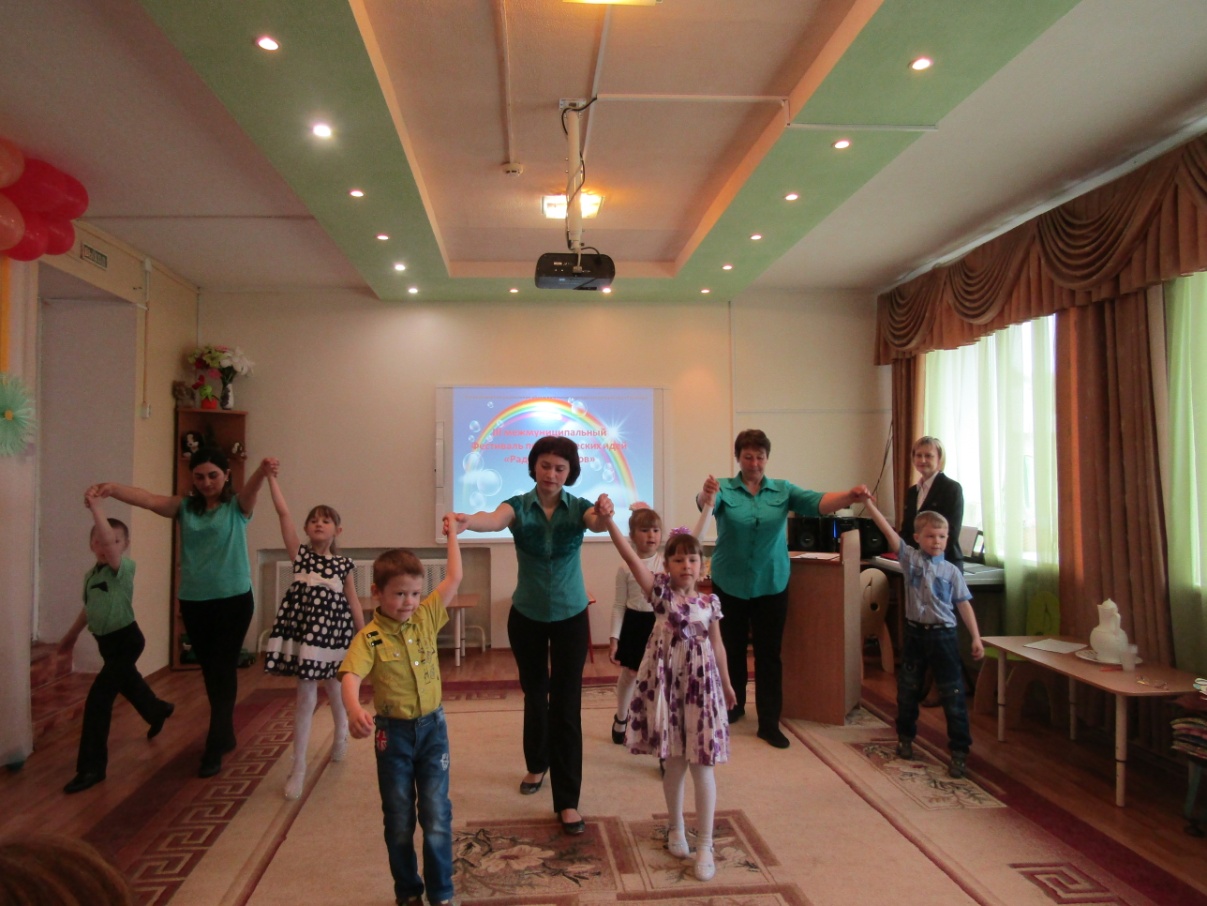 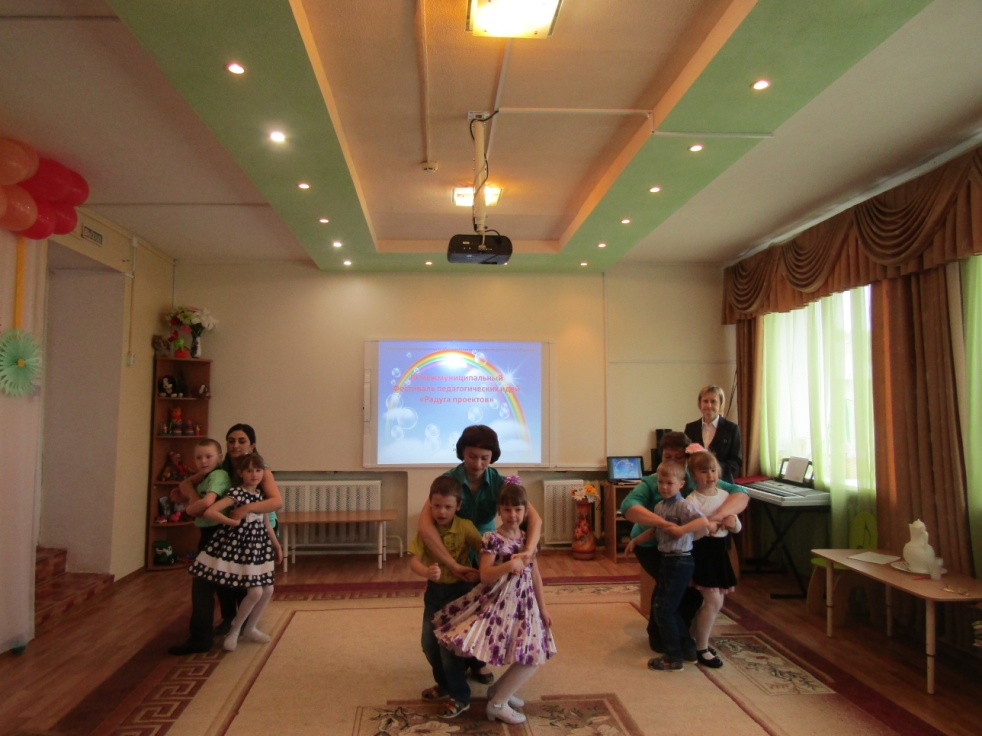 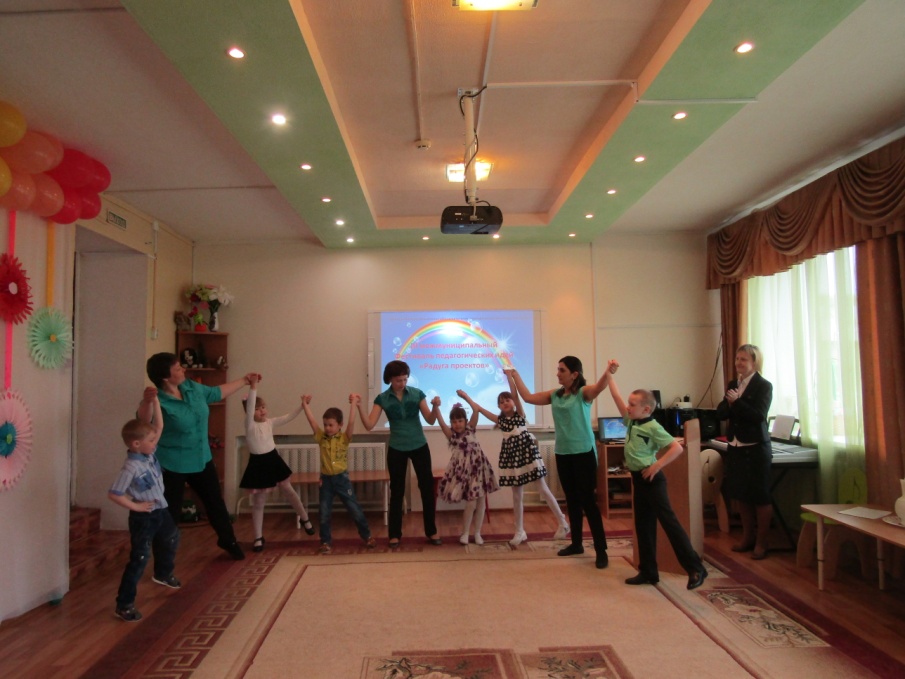 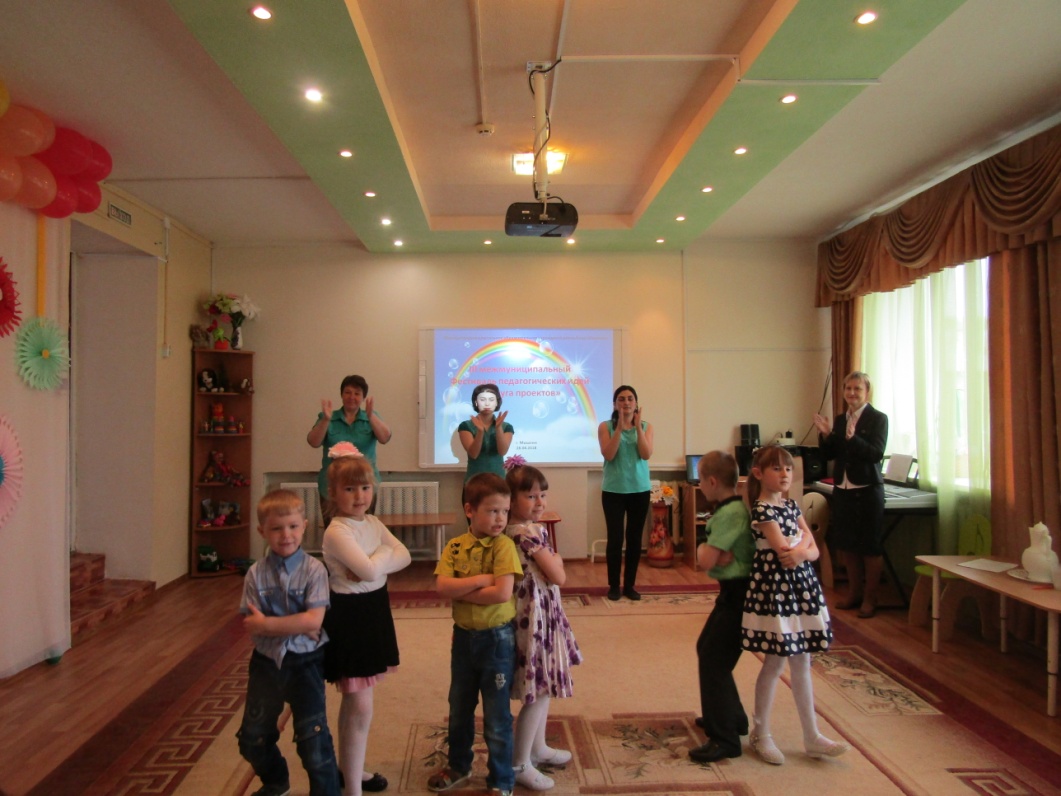 Участники представили  проекты на нравственно-патриотическую, краеведческую, экологическую тему; игровые, исследовательские, творческие, познавательные, оздоровительный.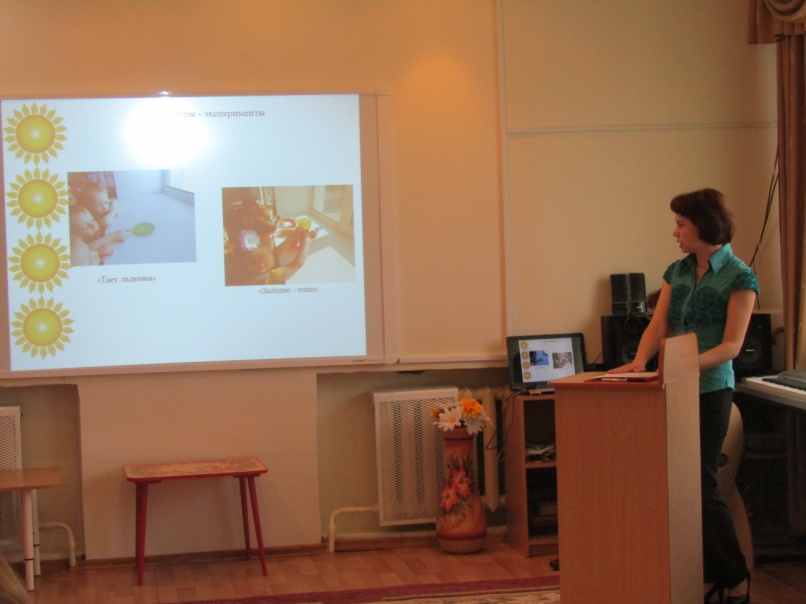 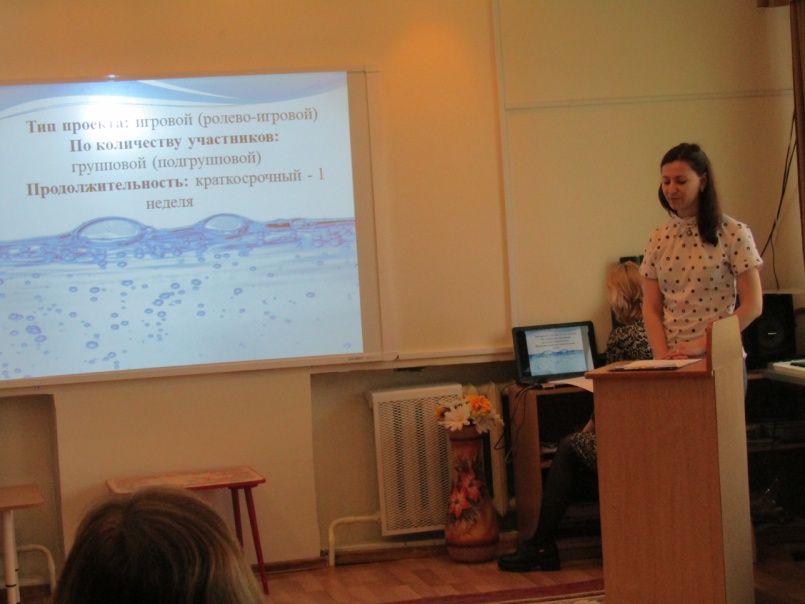 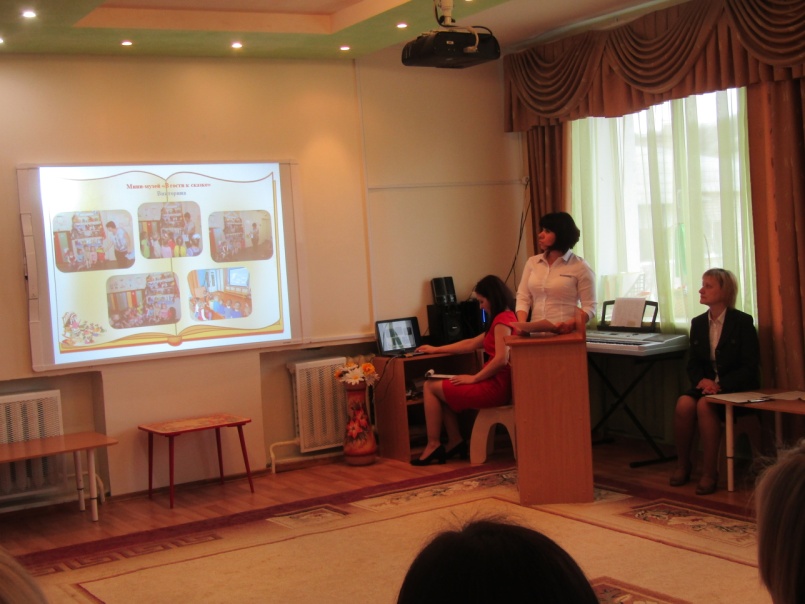 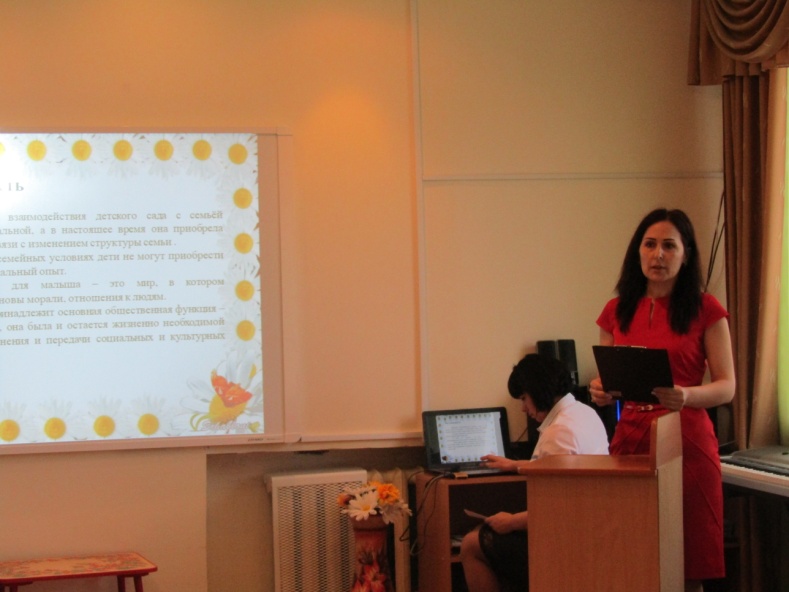 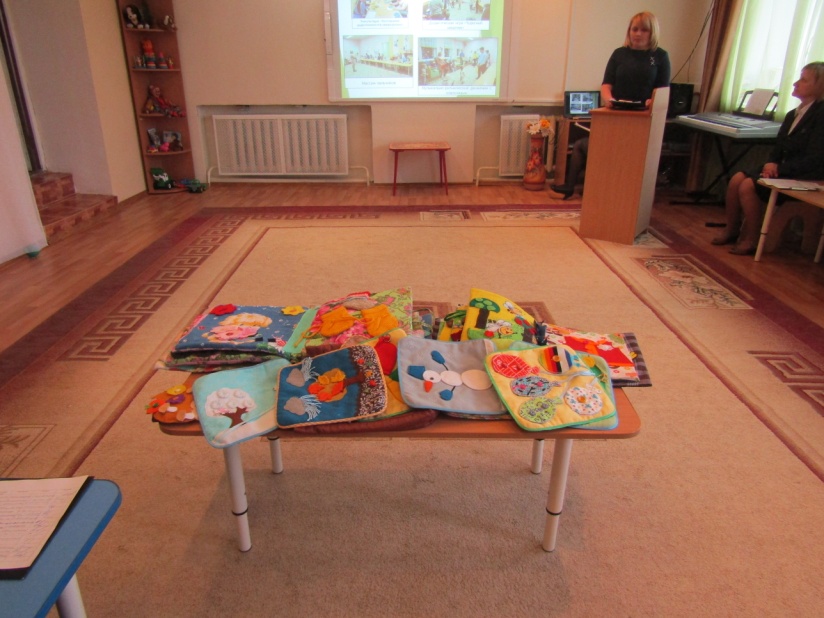 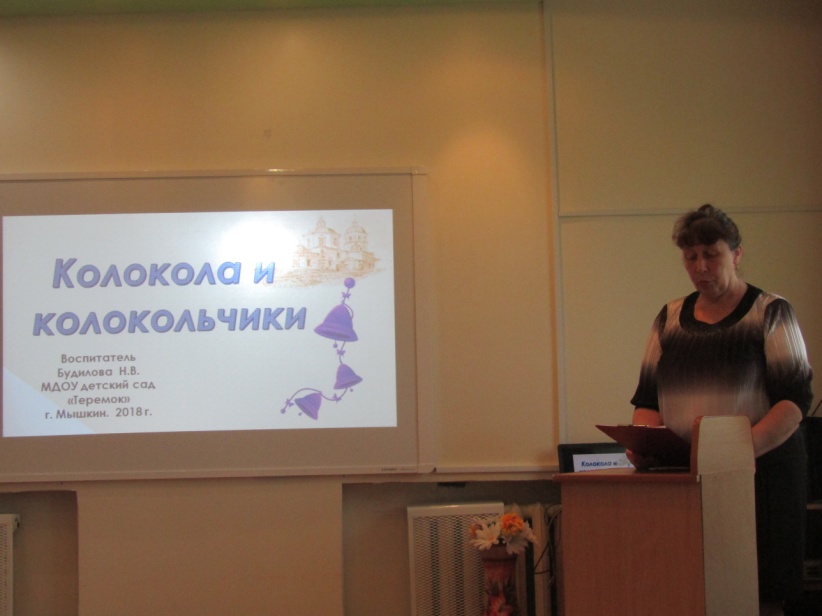 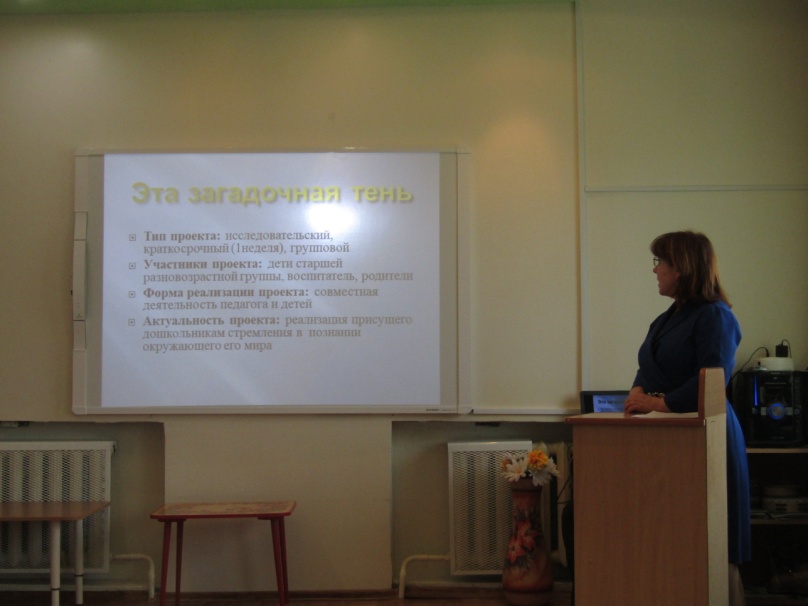 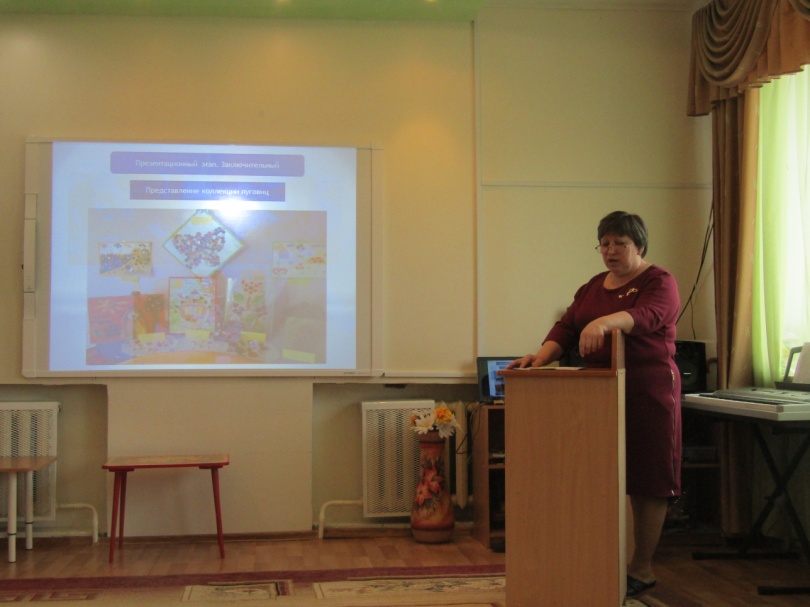 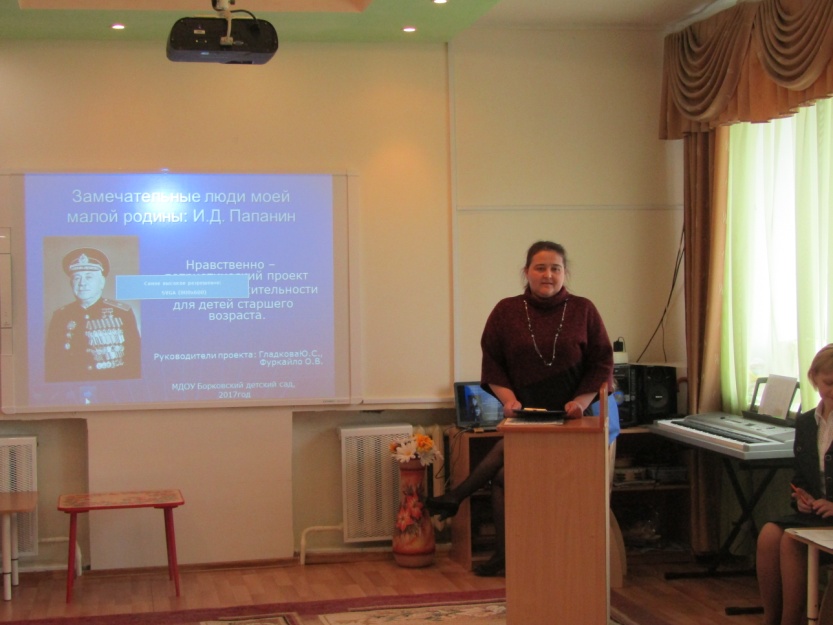 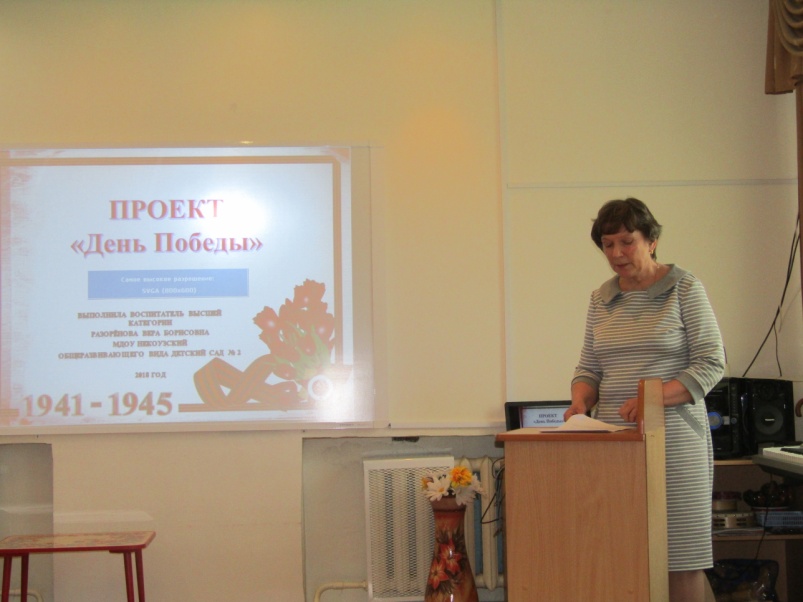 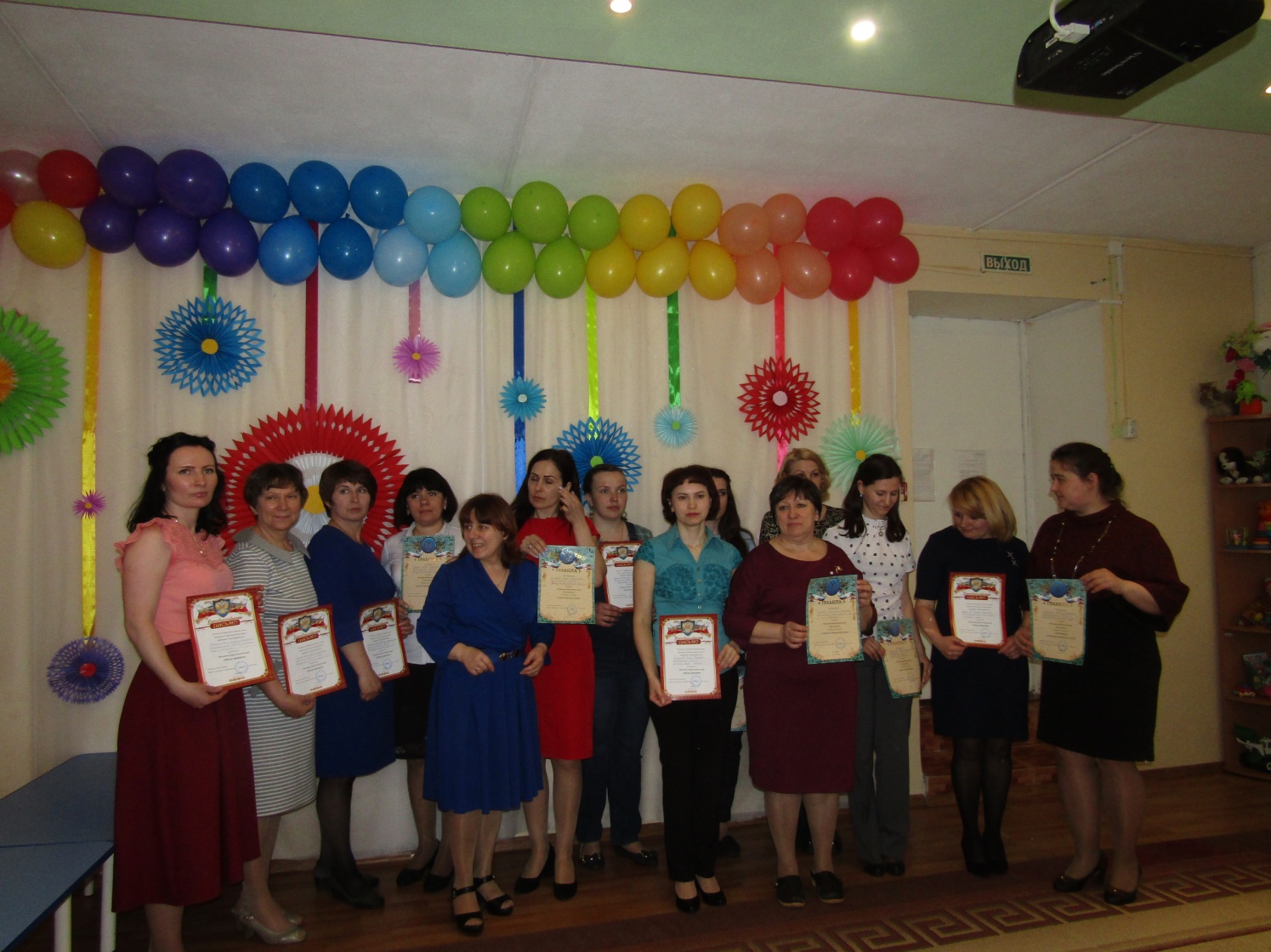 